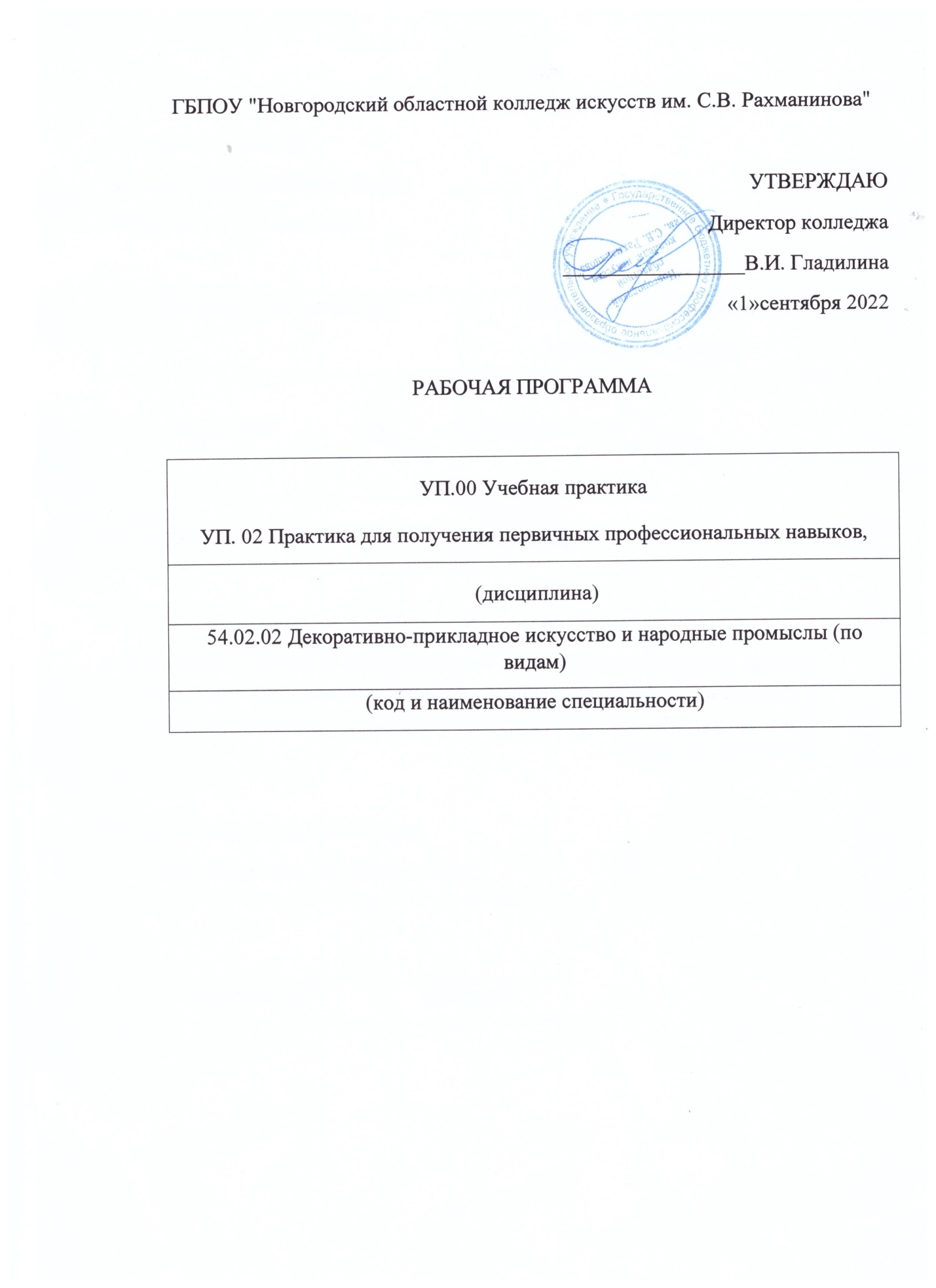 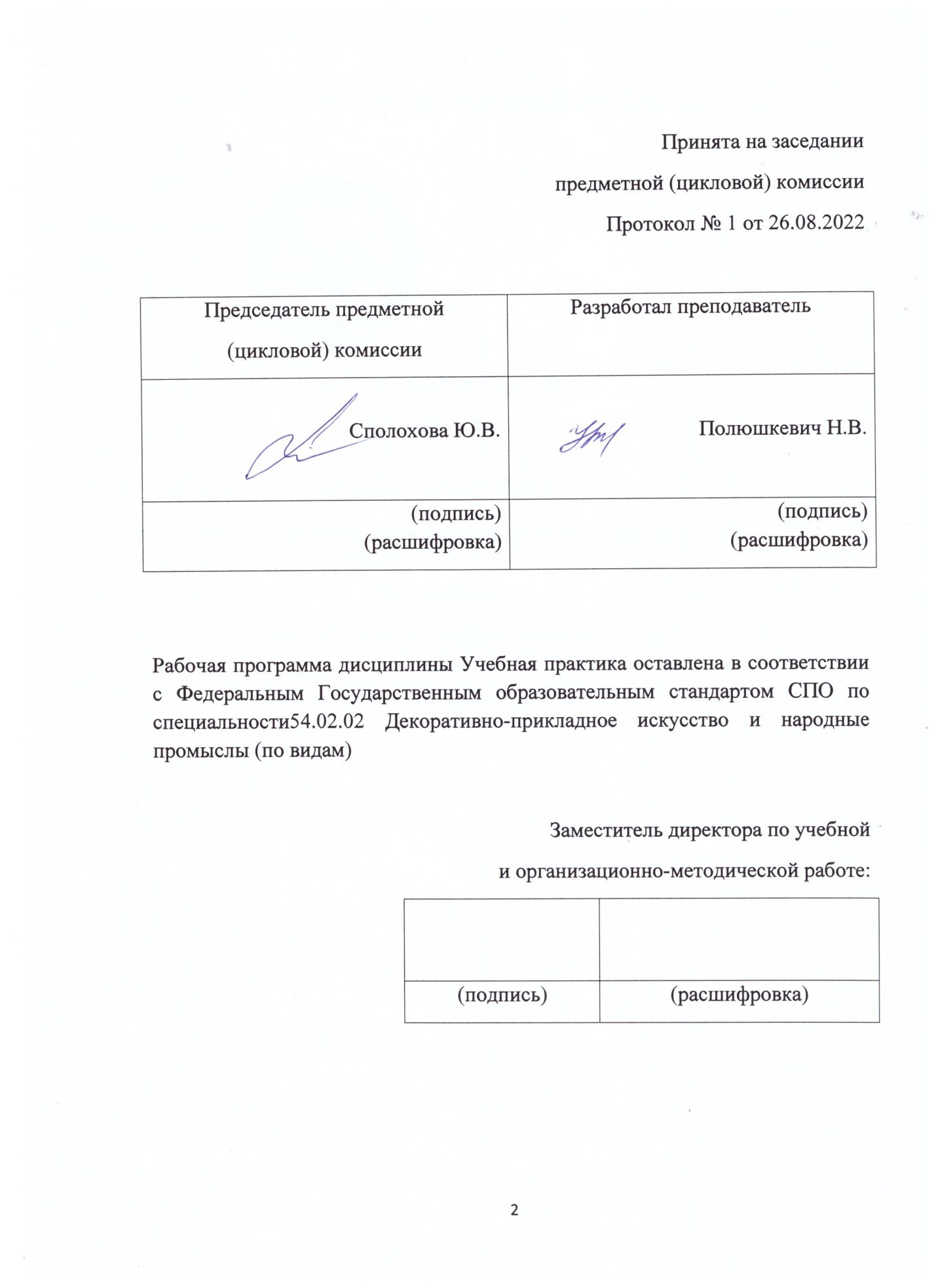 Содержание1.ВведениеУП.00 Учебная практика УП.02 Практика для получения первичных профессиональных навыков по специальности 54.02.02 «Декоративно-прикладное искусство и народные промыслы» (по видам) – «Художественная роспись ткани» проводится на 2 курсе, 4 семестре и является обязательным разделом ОПОП. Она представляет собой вид учебных занятий, обеспечивающих практико-ориентированную подготовку учащихся.Требования к результатам освоения программы подготовки специалистов среднего звенаХудожник-мастер, преподаватель должен обладать общими компетенциями, включающими в себя способность:ОК 1. Понимать сущность и социальную значимость своей будущей профессии, проявлять к ней устойчивый интерес.ОК 2. Организовывать собственную деятельность, определять методы и способы выполнения профессиональных задач, оценивать их эффективность и качество.ОК 3. Решать проблемы, оценивать риски и принимать решения в нестандартных ситуациях.ОК 4. Осуществлять поиск, анализ и оценку информации, необходимой для постановки и решения профессиональных задач, профессионального и личностного развития.ОК 5. Использовать информационно-коммуникационные технологии для совершенствования профессиональной деятельности.ОК 6. Работать в коллективе, обеспечивать его сплочение, эффективно общаться с коллегами, руководством, потребителями.ОК 7. Ставить цели, мотивировать деятельность подчиненных, организовывать и контролировать их работу с принятием на себя ответственности за результат выполнения заданий.ОК 8. Самостоятельно определять задачи профессионального и личностного развития, заниматься самообразованием, осознанно планировать повышение квалификации.ОК 9. Ориентироваться в условиях частой смены технологий в профессиональной деятельности.Художник-мастер, преподаватель должен обладать профессиональными компетенциями, соответствующими видам деятельности:Творческая и исполнительская деятельность.ПК 1.1. Изображать человека и окружающую предметно-пространственную среду средствами академического рисунка и живописи.ПК 1.2. Создавать художественно-графические проекты изделий декоративно-прикладного искусства индивидуального и интерьерного значения и воплощать их в материале.ПК 1.3. Собирать, анализировать и систематизировать подготовительный материал при проектировании изделий декоративно-прикладного искусства.ПК 1.4. Воплощать в материале самостоятельно разработанный проект изделия декоративно-прикладного искусства (по видам).ПК 1.5. Выполнять эскизы и проекты с использованием различных графических средств и приемов.ПК 1.6. Самостоятельно разрабатывать колористические решения художественно-графических проектов изделий декоративно-прикладного и народного искусства.ПК 1.7. Владеть культурой устной и письменной речи, профессиональной терминологией.Производственно-технологическая деятельность.ПК 2.1. Копировать бытовые изделия традиционного прикладного искусства.ПК 2.2. Варьировать изделия декоративно-прикладного и народного искусства с новыми технологическими и колористическими решениями.ПК 2.3. Составлять технологические карты исполнения изделий декоративно-прикладного и народного искусства.ПК 2.4. Использовать компьютерные технологии при реализации замысла в изготовлении изделия традиционно-прикладного искусства.ПК 2.5. Планировать работу коллектива исполнителей и собственную деятельность.ПК 2.6. Контролировать изготовление изделий на предмет соответствия требованиям, предъявляемым к изделиям декоративно-прикладного и народного искусства.ПК 2.7. Обеспечивать и соблюдать правила и нормы безопасности в профессиональной деятельности.Педагогическая деятельность.ПК 3.1. Осуществлять педагогическую и учебно-методическую деятельность в образовательных организациях дополнительного образования детей (детских школах искусств по видам искусств), общеобразовательных организациях, профессиональных образовательных организациях.ПК 3.2. Использовать знания в области психологии и педагогики, специальных и теоретических дисциплин в преподавательской деятельности.ПК 3.3. Использовать базовые знания и практический опыт по организации и анализу образовательного процесса, методике подготовки и проведения урока.ПК 3.4. Использовать индивидуальные методы и приемы работы с учетом возрастных, психологических и физиологических особенностей обучающихся.ПК 3.5. Планировать развитие профессиональных умений обучающихся.ПК 3.6. Применять классические и современные методы преподавания, анализировать особенности отечественных и мировых художественных школ.Этот вид практики направлен на расширение круга навыков и умений, углубление знаний, полученных в результате изучения МДК 0.2.01 «Технология исполнения изделий декоративно-прикладного искусства» и МДК 01.01 «Художественное проектирование изделий декоративно-прикладного  и народного искусства» в рамках профессиональных модулей углубленной подготовки. Практика для получения первичных профессиональных навыков имеет важное значение для повышения качества профессиональной подготовки будущего художника – мастера, преподавателя художественной росписи ткани, так как в ходе ее углубляются и закрепляются знания, умения и навыки, приобретенные учащимися на первом и втором году обучения. Учащимся предоставляется возможность в условиях, приближенных к производственным, под руководством преподавателя выполнять несложные изделия художественной росписи ткани в той технике, которую они освоили на занятиях исполнительским мастерством.2.Цель и задачи курса практикиЦель практики:1.	Развитие и закрепление практических умений и навыков исполнения несложных изделий художественной росписи ткани, в техниках росписи, изученных в процессе обучения на первом и втором курсе.2.	Выработка умения применять на практике теоретические знания в композиции, цветоведении, приобретённые в процессе изучения соответствующих теоретических дисциплин.3.	Развитие и закрепление практических умений и навыков исполнения несложных изделий художественной росписи ткани с применением холодного и горячего батика.Задачи практики:1.	Углубление знаний о технологиях исполнения несложных изделий художественной росписи ткани.2.	Усвоение и закрепление навыков самостоятельного исполнения несложных изделий художественной росписи ткани.Рабочая программа составлена в соответствии с рабочей программойвоспитания и календарным планом воспитательной работыhttp://noki53.ru/about/programma-vospitaniya.php3.Объем курса практики, виды отчетностиСпециальность –54.02.02 «Декоративно – прикладное искусство и народные промыслы» (по видам) «Художественная роспись ткани».Форма обучения – очная, 2курс ,4семестр,  4 недели. Объём курса практики составляет 144 часа.Форма и виды отчетностиФорма отчетности учащегося – дневник практики для получения первичных профессиональных навыков2. Форма отчетности преподавателя – задание на практику для получения первичных профессиональных навыков и отчет руководителя практики. Тематический планСпециальность –54.02.02 «Декоративно – прикладное искусство и народные промыслы» (по видам) «Художественная роспись ткани»4.	Содержание практикиУчащимся предоставляется возможность в условиях, приближенных к производственным, под руководством преподавателя выполнять несложные изделия художественной росписи ткани в той технике, которую они освоили на занятиях исполнительским мастерством.5.Требования к формам и содержанию итогового контроля.Критерии оценки:Оценивание работ проводится по следующим критериям.5 «отлично»- выполнены все цели и задачи по практике- технологически грамотное исполнение изделия по образцу- изображения на изделии соответствует требованиям по чистоте исполнения- технологическое решение на высоком уровне- прекрасное владение техниками работы с материалом- все работы выполнены в полном объеме4 «хорошо»- все работы выполнены в полном объеме- поставленные цели и задачи выполнены не точно- наблюдаются неточности и небольшие погрешности в исполнении- хорошее владение техникой исполнения- единое решение изделия не выдержанно полностью3 «удовлетворительно»- работа выполнена в полном объеме, но видны погрешности (нарушения рисунка,искажения)- поставленные цели и задачи выполнены не полностью- наблюдаются явные дефекты на поверхности, нарушены общие пропорции изделия- удовлетворительное владение техникой- единое решение не выдержанно2 «неудовлетворительно»- работы выполнены не в полном объеме со значительными погрешностями- поставленные цели и задачи не выполнены- наблюдаются значительные неточности в изображении, нарушены пропорции изделия- владение техниками неудовлетворительное- единое стилистическое решение не выдержанно6.Учебно-методическое обеспечение курсаОбеспечение дисциплины учебными изданиями6.Учебно-методическое обеспечение курсаОбеспечение дисциплины учебными изданиями7. Материально-техническое обеспечение курсаПрограмма практики предусматривает выполнение обучающимися практических занятий, включая как обязательный компонент практические задания с использованием персональных компьютеров.Учебно-производственная мастерская художественной росписи тканиТехнические средства обучения:• компьютер с лицензионным программным обеспечением;• мультимедиапроектор;Оборудование и технологическое оснащение рабочих мест:• столы – 14;• стулья – 20;• плита электрическая настольная – 1;• водопроводный кран и раковина;• оборудование и инструменты для художественной росписи ткани (деревян-ные рамки,кисти, шприц-флаконы, стеклянные трубочки для резерва, нитки и веревки, скрепки икнопки, промокательная бумага и газеты, утюг, фен, стеклянные банки,эмалированные кастрюли);• материалы (краски, резервирующие составы, парафин, бензин)Книги, альбомы, журналы, учебная литература в читальном зале библиотеки, примерные работы по проектированию, фрагменты литературы по истории и теории декоративно-прикладного искусства и народным промыслам8. Методические рекомендации преподавателямЭтот вид практики направлен на расширение круга навыков и умений, углубление знаний, полученных в результате изучения МДК 0.2.01 «Технология исполнения изделий декоративно-прикладного искусства» и МДК 01.01 «Художественное проектирование изделий декоративно-прикладного  и народного искусства» в рамках профессиональных модулей углубленной подготовки. Практика для получения первичных профессиональных навыков имеет важное значение для повышения качества профессиональной подготовки будущего художника – мастера, преподавателя художественной росписи ткани, так как в ходе ее углубляются и закрепляются знания, умения и навыки, приобретенные учащимися на первом и втором году обучения. Учащимся предоставляется возможность в условиях, приближенных к производственным, под руководством преподавателя выполнять несложные изделия художественной росписи ткани в той технике, которую они освоили на занятиях исполнительским мастерством.9.Методические рекомендации по организации самостоятельной работы студентовСтуденты в ходе выполнения самостоятельной работы должны руководствоваться ориентировочной основой деятельности на каждом этапе:1 этап – определить цели самостоятельной работы;2этап–конкретизировать познавательные (практические или проблемные) задачи;3 этап – оценить собственную готовность к самостоятельной работе по решению познавательных задач;4 этап – выбрать оптимальный способ действий (технологии, методы и средства), ведущий к поставленной цели через решение конкретных задач; 5 этап – спланировать (самостоятельно или с помощью преподавателя) программу самостоятельной работы;6 этап – реализовать программу самостоятельной работы;7этап–проанализировать и сделать выводы по результатам самостоятельной работы.10. Перечень основной и дополнительной литературы 1 Введение42 Цель и задачи Практики для получения первичных профессиональных навыков63 Объем курса Практики для получения первичных профессиональных навыков64.Содержание Практики для получения первичных профессиональных навыков75 Требования к формам и содержанию итогового контроля 76 Учебно-методическое обеспечение Практики для получения первичных профессиональных навыков87 Материально-техническое обеспечение Практики для получения первичных профессиональных навыков98 Методические рекомендации преподавателям.109.Методические рекомендации по организации самостоятельной работы студентов109.Перечень основной и дополнительной учебной литературы.10Наименование разделов и тем практикиМакс. нагрузка учащегосяПлаток сувениный, шейный размером 60x60 см (из крепдешина или шифона) в технике росписи «Классический холодный батик»12Платок сувениный, шейный размером 60x60 см (из крепдешина или шифона) в технике росписи «Холодный батик» с цветными резервирующими составами.24Платок сувенирный, головной размером 90x90 см (из крепдешина или шифона) в технике росписи «Холодный батик» по цветовым подкладкам.36Шарфик подарочный размером 150см x 45см (из крепдешина или шифона) в технике росписи «Холодный батик» с цветными резервирующими составами».24Шарфик подарочный размером 150см x 45см (из крепдешина или шифона) в технике «Холодный батик» по цветовым подкладкам.24Шарфик  размером 150см x 45см (из крепдешина или шифона) в технике росписи «Классический холодный батик».24Всего:144Библиографическое описание изданияВид занятий, в котором используетсяЧисло обеспечиваемых часовКоличество экземпляровБиблиотека колледжа1.Гулевич – Линькова О.В.,Терентьева А.М. Практикум по основам теории декоративно – прикладного искусства / О.В.Гулевич – Линькова, А.М.Терентьева; Лекция, самост. работа Новгород: гос. ун-т им. Ярослава Лекция, Самост. работа Мудрого. Великий Новгород, 2009.Лекция, самост. работа612.Сурина. М.О., Сурин А.А. История образования и цветодидактики (история систем и методов обучения цвету). – М.; Ростов / Д: Издательский центр «Март», 2008. – 348, [1]с.: ил. – (Школа дизайна).Лекция, самост. работа613.Орнамент стиля ар деко. / Сост. и авт. предисл. В.И.Ивановская. – М.:Издательство В. Шевчук, 2008. – 207с.: ил. – (Орнаменты).Лекция, самост. работа614.Основы художественного ремесла: в 2 ч. Ч.1. Вышивка. Кружево. Худож. роспись тканей….Пособие для учителя ∕.Авт. коллектив: В.А.Барадулин, Н.Т.Климова, Л.А.Кожевникова и др.; Под ред.В.А.Барадулина и О.В.Танкус. – 2 – е изд., дораб. – М.: Просвещение, 2007. – 238с.Лекция, самост. работа615.Русские орнаменты ∕ Сост. и авт.предис. В.И.Ивановская. – М.:Издательство В.Шевчук,  2008 – 223с.: ил. – (Орнаменты).Лекция, самост. работа616. Стилизация природных форм в декоративно – прикладном искусстве: учеб. метод. пособие для студентов спец. «Изобраз искусство» / авт. – сост.Г.А. Поровская; Новгород, гос. ун-т им. Ярослава Мудрого, 2010. – 23, [1]с.: ил.Лекция, самост. работа61Библиографическое описание изданияВид занятий, в котором используетсяЧисло обеспечиваемых часовКоличество экземпляровБиблиографическое описание изданияВид занятий, в котором используетсяЧисло обеспечиваемых часовБиблиотека колледжа1. Аверьянов Владимир Васильевич Шелкография: Практ. пособие по трафаретной печати. – М.: Издат. дом «Гамма», 2009,[2]с.: ил.Лекция, самост. работа612. Афонькин С.Ю., Афонькина А.С. Орнаменты народов мира: Практ. пособие. – СПб.: Кристалл, 2005. – 271с.: ил. – (От простого к сложному).Лекция, самост. работа613. Буткевич Л.М. История орнамента: Учеб. пособие для пед. вузов ∕ Федер. целевая прогр. «Культура России» (Подпрогр. «Поддержка полиграфии и книгоизд. России»). – М.: Владос, 2005. – 264, [3]с.,[4]л.ил.: ил. – (Изобразительное искусство).Лекция, самост. работа614. Батталини Теодорикс Акриловые краски: Основные характеристики и применение: Практ. пособие. – М.:Эксмо, 2006. – 78, [1]с.: ил. – (Классическая библиотека художника).Лекция, самост. работа615. Гутина, Агнесса Абрамовна Мастера волшебного узора. – М.,2008, 143с.Лекция, самост. работа616. Орнамент стиля ар деко. / Сост. и авт. предисл. В.И.Ивановская. – М.:Издательство В. Шевчук, 2008. – 207с.: ил. – (Орнаменты).Лекция, самост. работа61